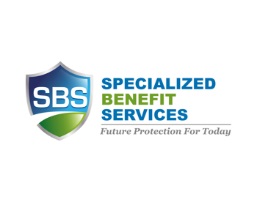 Customer Name __________________________________________________Customer Address ________________________________________________City________________ State_____ Zip_________ Phone# (__) ___________Billing Address (if different from above) _______________________________Email __________________________________________________________BANK NAME___________________________________________________Transit/Routing # (9 digits) _________________________________________Account #_______________________________________________________One time Only Administrative Set Up Fee $50.00   Monthly reoccurring Charge $29.95Monthly Draft Date (Circle One)	   1ST 	             15TH 	          24THCustomer Authorized Signature__________________________ Date     _____________I hereby authorize RMBIS dba NIA Brokers to debit my Checking account at the BANK indicated.RMBIS dba NIA Brokers, if necessary, may also reverse any debits made to correct any errors. Should my draft not be honored by my Bank for any reason, I realize that I am responsible for the payment, including a $35 service fee. This authority will remain in effect until RMBIS dba NIA Brokers has received written notification of intent to cancel services. Cancellations must be in writing and faxed to 781-982-2288. Please allow Cancellations a 25 day windows for processing. The One-time administrative fee is nonrefundable. 